.Sequences: AA BCC AA BCC A Tag BCC CInfo : Starts after 16 countsPart A: 32 counts[1 - 8] (Step Diag. Fwd., Touch, Kick-Ball-Cross) 2x[9 - 16] Step R Fwd., L Touch, Shuffle L + R Back, Rock L Back[17 - 24] Cross Rock, Chassé Into ¼ L, Step Fwd., ¼ Turn L, Cross Shuffle[25 - 32] L Side Rock, Coaster Step, Rocking ChairPart B: 50 counts[33 - 40] (Step Fwd., ½ Turn, Shuffle Fwd.) 2x[41 - 48] Rock R Fwd., Coaster Step, Step L Fwd., ½ Turn, Shuffle L Fwd.[49 - 56] Walk R-L-R Fwd., Point L To Side, Walk L-R-L Back, Point R To Side[57 - 64] Step Fwd., Point L To Side, Together, Point R To Side, Together, Point L To Side, Cross, Step R Back, Chassé L[65 - 72] Cross, Step L Back, Chassé Into ¼ R, Rock L Fwd., Together, Step R+L Back[73 - 80] Rock R Back, Shuffle R Fwd., Step L Fwd., ½ Turn R, Shuffle L Fwd.[81 - 82] Step R Fwd., ¾ LPart C: 16 counts[83 - 90] (Side Rock, Cross Shuffle) 2x[91 - 98] Side, Together, R Shuffle Fwd., L Rock Fwd., Touch L Back, Unwind ½ Turn LBegin again!Tag: During the last part A (facing 12.00), dance up to count 14 (Part A, section 2, count 6) and add:Skip the rest of part A and begin part BQuestions: larskuiflinedance@gmail.comKnowing Me, Knowing You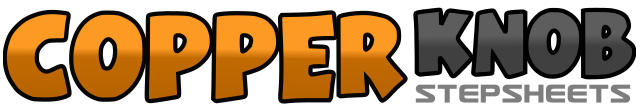 .......Count:98Wall:2Level:Phrased Intermediate.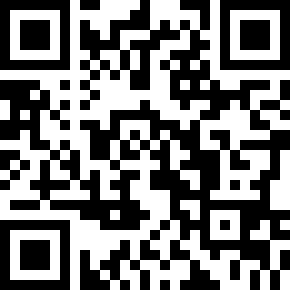 Choreographer:Lars Kuif (NL) - October 2020Lars Kuif (NL) - October 2020Lars Kuif (NL) - October 2020Lars Kuif (NL) - October 2020Lars Kuif (NL) - October 2020.Music:Knowing Me, Knowing You - ABBAKnowing Me, Knowing You - ABBAKnowing Me, Knowing You - ABBAKnowing Me, Knowing You - ABBAKnowing Me, Knowing You - ABBA........1, 2Step R diag. fwd. (1), touch L next to R (2)3&4Kick L diag. fwd. (3), step L next to R (&), step R across L (4)5, 6Step L diag. fwd. (5), touch R next to L (6)7&8Kick R diag. fwd. (7), step R next to L (&), step L across R (8) [12.00]1, 2Step R fwd. (1), touch L next to R (2)3&4Step L back (3), step R next to L (&), step L back (4)5&6Step R back (5), step L next to R (&), step R back (6)7,8Rock L back (7), recover to R (8) [12.00]1, 2Rock L across R (1), recover to R (2)3&4Step L to side (3), step R next to L (&), ¼ turn L stepping L fwd. (4) [09.00]5, 6Step R fwd. (5), ¼ turn L recovering weight on LF (6) [06.00]7&8Step R across L (7), step L to side (&), step R across L (8) [06.00]1, 2Rock L to side (1), recover to R (2)3&4Step L back (3), step R next to L (&), step L fwd. (4)5 - 8Rock R fwd. (5), recover (6), rock R back (7), recover [06.00]1, 2Step R fwd. (1), ½ turn L and weight to LF (2)3&4Step R fwd. (3), step L next to R (&), step R fwd. (4)5, 6Step L fwd. (5), ½ turn R and weight to RF (6)7&8Step L fwd. (7), step R next to L (&), step L fwd. (8)1, 2Rock R fwd. (1), recover (2)3&4Step R back (3), step L next to R (&), step R fwd. (4)5, 6Step L fwd. (5), ½ turn R and weight on RF (6)7&8Step L fwd. (7), step R next to L (&), step L fwd. (8)1 - 3Walk R+L+R fwd. (1,2,3)4Point LF to side (4)5 - 7Walk L+R+L back (5,6,7)8Point R to side (8)1,2&Step R fwd. (1), point L to side (2), step L next to R (&)3&4Point R to side (3), step R next to L (&), point L to side (4)5, 6Step L across R (5), step R back (6)7&8Step L to side (7), step R next to L (&), step L to side (8)1, 2Step R across L (1), step L back (2)3&4Step R to side (3), step L next to R (&), ¼ R stepping R fwd. (4)5,6&Rock L fwd. (5), recover to RF (6), step L next to R (&)7, 8Walk R+L back (7,8)1, 2Rock R back (1), recover (2)3&4Step R fwd. (3), step L next to R (&), step R fwd. (4)5, 6Step L fwd. (5), ½ turn R and weight on RF (6)7&8Step L fwd. (7), step R next to L (&), step L fwd. (8)1, 2Step R fwd. (1), ¾ turn L changing weight to LF1, 2Rock R to side (1), recover (2)3&4Step R across L (3), step L to side (&), step R across L (4)5, 6Rock L to side (5), recover (6)7&8Step L across R (7), step R to side (&), step L across R (8)1, 2Step R to side (1), step L next to R (2)3&4Step R fwd. (4), step L next to R (&), step R fwd. (4)5, 6Rock L fwd. (5), recover (6)7, 8Touch LF back (7), unwind ½ L placing weight on LF7, 8Step L back (7), touch R next to L (8)